Ile kosztuje wykończenie mieszkania?Decydując się na zakup mieszkania, już na wstępie warto przeanalizować koszty związane z jego wykończeniem. Jak podaje portal domiporta.pl, za mkw. wykończonego lokalu w jednym z dużych miast, zapłacimy od 1000 do 3000 zł. Czy bardziej opłaca się kupić mieszkanie urządzone “pod klucz”? Gdzie szukać oszczędności?W stanie deweloperskimStan deweloperski to najczęściej stan pośredni pomiędzy stanem surowym budynku a lokalem gotowym do zamieszkania. Poszczególne składowe mogą różnić się w zależności od oferty dewelopera, dlatego przed zakupem mieszkania niezbędne jest dokładne przeanalizowanie szczegółów umowy, którą podpisujemy z inwestorem. W załączniku powinien znaleźć się także wykaz wszelkich zastosowanych materiałów.Najczęściej stan deweloperski obejmuje elementy takie jak tynki, ściany przygotowane do malowania, wylewkę podłogową, instalacje wodno-kanalizacyjną, wentylacyjną, grzewczą i elektryczną, a także drzwi wejściowe, okna i grzejniki. Niektórzy inwestorzy proponują również tzw. podwyższony stan deweloperski. Zazwyczaj składają się na niego dwukrotnie pomalowane ściany, parapety, wygładzone sufity i np. wideodomofon.- Jeśli planujemy usunięcie jednej ze ścian, postawienie ścianek działowych czy zainstalowanie ogrzewania podłogowego, należy zgłosić to już w początkowym etapie budowy inwestycji. Wykonanie takich zmian dopiero po odbiorze mieszkania jest o wiele bardziej problematyczne, a co za tym idzie - kosztowne - twierdzi Ewa Foltańska-Dubiel, prezes Grupy Deweloperskiej Geo.50 tys. zł za 50 mkw.Ceny materiałów wykończeniowych oraz wykonawstwa poszły znacznie w górę. Jak podaje domiporta.pl, przed kilkoma laty koszt wykończenia mkw. mieszkania oscylował średnio w granicach 1000 zł. Obecnie za taką kwotę wykończymy mieszkanie, ale w najniższym standardzie tzw. ekonomicznym. Zastosowane materiały będą musiały należeć do najtańszej półki cenowej bądź pochodzić z promocji. W granicach 1500-2000 zł za mkw. mieści się średni standard wykończenia lokalu. Wraz z użyciem lepszych jakościowo produktów, często zagranicznych firm, rozpoczyna się standard wysoki. Za wykończenie mieszkania w klasie premium trzeba zapłacić od 3000 zł za mkw. wzwyż (domiporta.pl).Zakładając, że kupujemy mieszkanie o popularnym metrażu 50 mkw., powinniśmy być przygotowani na wydatek przynajmniej 50 tys. zł. Wykańczając lokal w średnim standardzie, musimy liczyć się z kosztami w okolicach 75-100 tys. zł. Mieszkania premium nie mają tak naprawdę górnej granicy cenowej, dolna to około 150 tys. zł.- Wykończenie mieszkania jest zdecydowanie droższe niż jeszcze kilka lat temu. Aby jak najbardziej zminimalizować wydatki związane z usługami, część prac warto wykonać samemu lub z pomocą rodziny. Do najprostszych czynności należy malowanie ścian i układanie paneli podłogowych - mówi prezes Grupy Deweloperskiej Geo. - Nie oszczędzajmy jednak np. na wykańczaniu łazienki - dodaje.Najtaniej “pod klucz”?W Polsce niewielu deweloperów posiada w swojej ofercie mieszkania urządzone “pod klucz”, do których wystarczy tylko wnieść meble. Wciąż najbardziej popularny na rynku nieruchomości jest stan deweloperski. Wielu inwestorów współpracuje jednak z firmami, które zajmują się kompleksowym wykańczaniem wnętrz. Jest to bardzo wygodne rozwiązanie, które umożliwia szybsze, a często też i tańsze wykończenie mieszkania. Pakiety ekonomiczne zaczynają się już od 600 zł za mkw., a uśredniona cena danej usługi wynosi około 1100 zł za mkw.- Decydując się na taką usługę, klient nie musi zajmować się takimi sprawami jak projekt, zakup materiałów czy koordynacja prac. Ma również pewność, że jego mieszkanie znajduje się w rękach doświadczonych fachowców. Poza tym okres gwarancyjny wynosi najczęściej 2 lata - to naprawdę bardzo korzystna opcja - zauważa Ewa Foltańska-Dubiel.. . . . . . . . . . . . . . . . . Więcej informacji: Aleksandra Maśnicae-mail: aleksandra.masnica@primetimepr.pltel. 12 313 00 87Artykuł ekspercki:Ile kosztuje wykończenie mieszkania?Data:05.11.2018Grupa Geo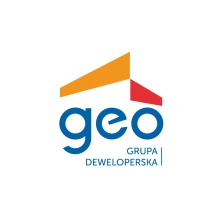 